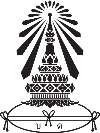 โรงเรียนบดินทรเดชา (สิงห์ สิงหเสนี)แบบรายงานแจ้งผลการช่วยเหลือนักเรียน                     **********************************************
                                                              วันที่.......................เดือน.....................................พ.ศ.............
เรื่อง   แจ้งผลการช่วยเหลือนักเรียน
เรียน   ครูที่ปรึกษาชั้น.........................
                     ตามที่ท่านได้ส่งนักเรียนชื่อ - สกุล ...............................................................................ชั้น.............มาให้การดำเนินการช่วยเหลือนั้น บัดนี้ข้าพเจ้าได้ดำเนินการให้การช่วยเหลือนักเรียนแล้ว สรุปผลดังนี้
	.................................................................................................................................................................................................................................................................................................................................................................................................................................................................................................................................................................................................................................................................................................................................................................................................................................................................................................................................................................................................................................................................................................................................................................................................................................................................................................................................................................................................................................................................................................................................................................................................................................................................................................................................................................................................................................................................................................................................................................................................................................................................................................................................................................................................................................. 
			จึงเรียนมาเพื่อโปรดทราบ
					            ลงชื่อ
							 (..........................................................................)
							       ตำแหน่ง..............................................